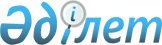 2009 жылға арналған ақылы қоғамдық жұмыстарды ұйымдастыру туралы
					
			Күшін жойған
			
			
		
					Шығыс Қазақстан облысы Глубокое аудандық әкімдігінің 2008 жылғы 25 желтоқсандағы N 1260 қаулысы. Шығыс Қазақстан облысы Әділет департаментінің Глубокое аудандық Әділет басқармасында 2009 жылғы 23 қаңтарда N 5-9-95 тіркелді. Күші жойылды - Глубокое аудандық әкімдігінің 2009 жылғы 29 желтоқсандағы N 389 қаулысымен

      Ескерту. Күші жойылды - Глубокое аудандық әкімдігінің 2009.12.29 N 389 қаулысымен.      Жұмыссыздарды уақытша жұмыспен қамтуды қамтамасыз ету мақсатында, Қазақстан Республикасының 2001 жылғы 23 қаңтардағы «Қазақстан Республикасындағы жергілікті мемлекеттік басқару туралы» № 148-II Заңының 31-бабы 1-тармағы 14) тармақшасын, Қазақстан Республикасының 2001 жылғы 23 қаңтардағы № 149-II «Жұмыспен қамту туралы» № 149-II Заңының 7-бабы 5-тармағын, Қазақстан Республикасы Үкіметінің 2001 жылғы 19 маусымдағы «Қазақстан Республикасының 2001 жылғы 23 қаңтардағы «Халықты жұмыспен қамту туралы» Заңын іске асыру жөніндегі шаралар туралы» № 836 қаулысын басшылыққа алып, Глубокое аудандық әкімдік ҚАУЛЫ ЕТЕДІ:



      1. 2009 жылы ақылы қоғамдық жұмыстарды ұйымдастыратын кәсіпорындардың тізбесі, адамдар саны мен жұмыс көлемі бекітілсін.



      2. «Глубокое ауданының жұмыспен қамту және әлеуметтік бағдарламалар бөлімі» ММ бастығы М. Пономарева Глубокое ауданы бойынша 2008-2010 жылдарға арналған халықты жұмыспен қамту жүйесін жетілдіруге бағытталған кешенді шараларды іске асыру жөніндегі бекітілген жоспарға сәйкес еңбек ақысы төленетін қоғамдық жұмыстарға 430 жұмыссыз жіберсін.



      3. Қоғамдық жұмыстарды қаржыландыру жергілікті бюджет қаражаттарынан жүргізілсін.



      4. «Глубокое ауданының жұмыспен қамту және әлеуметтік бағдарламалар бөлімі» ММ бастығы М. Пономарева, кенттер мен ауылдық округтердің әкімдері ақылы қоғамдық жұмыстарды ұйымдастыру жөніндегі тиімді жұмыстардың жүргізілуін қамтамасыз етсін.



      5. 2009 жылға арналған ақылы қоғамдық жұмыстардың ұсынылған тізбесі бекітілсін.



      6. Глубокое аудандық әкімдіктің 2007 жылғы 24 желтоқсандағы нормативтік – құқықтық кесімдердің мемлекеттік тізілімінде тіркелген «2008 жылға арналған ақылы қоғамдық жұмыстарды ұйымдастыру туралы» № 632 қаулысының (2008 жылғы 18 қаңтарында тіркеу нөмірі № 5-9-77, 2008 жылғы 15 ақпанында № 7 «Огни Прииртышья» газетінде жарияланған) күші жойылған деп саналсын.



      7. Қаулының орындалуын бақылау Глубокое ауданы әкімінің орынбасары В.В. Лаптевке жүктелсін.



      8. Қаулы ресми жарияланғаннан бірінші күннен соң он күнтізбелік күн өткеннен кейін қолданысқа енгізіледі және 2009 жылдың 1 қаңтарынан пайда болған қарым  қатыныстарға таратылады.

            Глубокое ауданының әкімі             Д.Бейсембаев

Глубокое аудандық әкімдігінің

25 желтоқсандағы 2008 г.№ 1260

қаулысымен бекітілді2009 жылға ақылы қоғамдық жұмыстардың

ТІЗБЕСІ      1. Тұрғын үй-коммуналды шаруашылық ұйымдарына ауданның      елді мекендері мен өнеркәсіп кәсіпорындарының аумақтарын тазалауға көмектесу.

      2. Канализациялық коммуникация, газ, су құбырларын төсеу, жолдарды салу мен жөндеу жұмыстары бойынша қосалқы жұмыстар.

      3. Мелиорациялық жұмыстарға, топан суға қарсы шараларға, үлкен және кіші көпірлерді, канал, арық, бұлақтар арналарын тазалауға қатысу.

      4. Тұрғын үй, мәдени-әлеуметтік, ауыл шаруашылық пен өнеркәсіп бағытындағы объектілерді салу, жөндеу бойынша жұмыстар.

      5. Тарихи-сәулет ескерткіштерді, кешендерді, қорық аймақтарды қалпына келтіру жұмыстары.

      6. Аймақтарды экологиялық сауықтыру (көгалдандыру, жайландыру).

      7. Мәдени бағыттағы көлемді шараларды ұйымдастыруға көмектесу (спорттық жарыстар, фестивальдер, мерекелер, халық шығармашылығының байқаулары және т.б.), тұрғылықты жері бойынша балалар мен жасөспірімдерді ұйымдастыру.

      8. Республикалық және аймақтық қоғамдық компаниялар өткізуге көмек көрсету. Халық санағына, әлеуметтік сұраулар салуға, шаруашылық кітапшаларын, сайлаушылардың тізімдерін анықтау, салық комитетінде, мұрағат құжаттарымен жұмыс жасау.

      9. Маусымдық мал, құс семірту бойынша қысқа мерзімді жұмыстар, дәнді дақылдар мен көкөніс, май дақылдарын өсіру, егін себу науқанына тұқым даярлау, егін жинау, ауыл шаруашылық өнімдерін, картоп, май дақылдарын өңдеу және жеміс-жидек жинау.

      10. Ветеринарлық, санитарлық-профилактикалық шараларға қатысу.

      11. Ауыл шаруашылық зиянкестерімен күрес.

      12. Ауру және кәрі адамдарды күту, үйде көмек көрсету.

      13. Тәртіп сақтау мен объектілерді, соның ішінде саяжай учаскелерін күзету, консьерждер.

      14. Маусымдық-жылу беру жұмыстары.

      15. Үй-жайды, баспалдақ алаңдарын және тұрғын үй аралықтарын тазалау.

      16. Жұмыстың басқа түрлері:

      1) сүт өнімдерін өңдеу;

      2) қираған ғимараттарды бұзу;

      3) жерлеуге қатысты қызметтер (зиратты күзету, қабір қазу, көлік қызметі);

      4) нан өнімдерін пісіруде қосалқы жұмыстарды орындау;

      5) тігін өнімдерін және арнаулы киімдерді, жамау мен тігу;

      6) арнаулы аяқ киімдер мен аяқ киімдерді жөндеу мен тігу;

      7) канализация, жылу жүйелерін жөндеу жұмыстары бойынша қосалқы жұмыстар атқару;

      8) әлеуметтік карталарды құруға қатысу;

      9) атаулы әлеуметтік көмек бойынша құжаттарды рәсімдеуге қатысу;

      10) мектеп асханаларында қосалқы жұмыстарды атқару

      11) егінжай, тоғай және объктілердің өрт қауіпсіздігін қамтамасыз ету;

      12) құжаттарды мемлекеттік тілге аудару;

      13) компьютерде жұмыс істеу;

      14) ауылдық округтердің ұйымдарында отын дайындау;

      15) Семей сынақ ядролық полигонында ядролық сынақтар салдарынан зардап шеккен азаматтарға мемлекеттік біржолғы ақшалай өтем істерінің үлгілерін құруға көмек көрсету;

      16) алыс қоныс орындарына хат-хабарларды жеткізу.

       «Глубокое ауданының жұмыспен

      қамту және әлеуметтік бағдарламалар

      бөлімі» ММ бастығы                      М. Пономарева

           Глубокое аудандық әкімдіктің

25 желтоқсандағы 2008 ж.

№ 1260 қаулысымен

бекітілді2009 жылы ақылы қоғамдық  жұмыстар ұйымдастырылатын мекемелердің тізбесі, адамдардың саны, жұмыстардың көлемі      «Глубокое ауданының

      жұмыспен қамту және

      әлеуметтік бағдарламалар

      бөлімі» ММ бастығы                     М.Пономарева
					© 2012. Қазақстан Республикасы Әділет министрлігінің «Қазақстан Республикасының Заңнама және құқықтық ақпарат институты» ШЖҚ РМК
				Жұмыс берушінің атауыАтқарылатын жұмыстардың түрлеріЖұмыс көлеміАҚЖ қытасу шылар саныЖұмыс орындарының саныЖұмыс орындарының саныЖұмыс орындарының саныЖұмыс орындарының саныБір айлық төлемнің көлемі бюджет арқылыЖұмыс жағдайларыЖұмыс берушінің атауыАтқарылатын жұмыстардың түрлеріЖұмыс көлеміАҚЖ қытасу шылар саныбарлығыҚаңтар-сәуірмамыр-тамызқыркүйек-желтоқсанБір айлық төлемнің көлемі бюджет арқылыЖұмыс жағдайларыАудандық әкімдігі  қаулысымен бекітілген ақылы қоғамдық жұмыстардың түрлерінің тізбесіне сәйкес2008-2010 жылдарына арналған жұмыспен қамту жүйесін дамытуға бағытталған кешенді шараларды іске асыру жөніндегі бекітілген жоспарға сәйкес430430144156130Қазақстан Республикасы бойынша ең төменгі еңбек ақы

 Аптадағы жұмыс күндері 5 күн және екі демалыс күні, жұыс уақыты 8 сағат, түскі үзіліс 1 сағат. Әр санаттағы жұмыскерлерге (кәмелет жасқа толмаған балалары бар әйелдер, көп балалы аналар, мүгедектер) өтелген уақытқа үйлесімді төлемақысымен толық емес күн (апта) жұмыс істеуге мүмкіндік беріледіГлубокое к. "Глубокое к. әкімінің аппараты" ММ94263430Қазақстан Республикасы бойынша ең төменгі еңбек ақыГлубокое к. "Глубокое к. әкімінің аппараты" ММ94412 айда12 айдаҚазақстан Республикасы бойынша ең төменгі еңбек ақыГлубокое к. "Глубокое к. әкімінің аппараты" ММ50 жас. асқан әйел. үшін50 жас. асқан әйел. үшін50 жас. асқан әйел. үшін50 жас. асқан әйел. үшінҚазақстан Республикасы бойынша ең төменгі еңбек ақы"Жұмыспен қамту және әлеуметтік бағдарламалар бөлімі" ММ14444Қазақстан Республикасы бойынша ең төменгі еңбек ақы"Жұмыспен қамту және әлеуметтік бағдарламалар бөлімі" ММ14212 айда12 айдаҚазақстан Республикасы бойынша ең төменгі еңбек ақы"Жұмыспен қамту және әлеуметтік бағдарламалар бөлімі" ММ50 жас. асқан әйел. үшні50 жас. асқан әйел. үшні50 жас. асқан әйел. үшні50 жас. асқан әйел. үшніҚазақстан Республикасы бойынша ең төменгі еңбек ақыГлубокое к.бойынша барлығы:Глубокое к.бойынша барлығы:Глубокое к.бойынша барлығы:Глубокое к.бойынша барлығы:108363834Белоусовка к. "Белоусовка к. әкімінің аппараты" ММ53122215Қазақстан Республикасы бойынша ең төменгі еңбек ақыБелоусовка к. "Белоусовка к. әкімінің аппараты" ММ53412 айда12 айдаҚазақстан Республикасы бойынша ең төменгі еңбек ақыБелоусовка к. "Белоусовка к. әкімінің аппараты" ММ50 жас. асқан әйел. үшін50 жас. асқан әйел. үшін50 жас. асқан әйел. үшін50 жас. асқан әйел. үшінҚазақстан Республикасы бойынша ең төменгі еңбек ақыБелоусовка к. бойынша барлығы:Белоусовка к. бойынша барлығы:Белоусовка к. бойынша барлығы:Белоусовка к. бойынша барлығы:53162215Алтайский к. "Алтайский к. әкімінің аппараты"ММ15465Қазақстан Республикасы бойынша ең төменгі еңбек ақыАлтайский к. бойынша барлығы:Алтайский к. бойынша барлығы:Алтайский к. бойынша барлығы:Алтайский к. бойынша барлығы:15465Верх-Березовка к. "Верх-Березовка к. әкімінің аппараты" ММ30 81010Қазақстан Республикасы бойынша ең төменгі еңбек ақыВерх-Березовка к. "Верх-Березовка к. әкімінің аппараты" ММ30212 айда12 айдаҚазақстан Республикасы бойынша ең төменгі еңбек ақыВерх-Березовка к. "Верх-Березовка к. әкімінің аппараты" ММ50 жас. асқан әйел. үшін50 жас. асқан әйел. үшін50 жас. асқан әйел. үшін50 жас. асқан әйел. үшінҚазақстан Республикасы бойынша ең төменгі еңбек ақыВерх-Березовка барлығы:Верх-Березовка барлығы:Верх-Березовка барлығы:Верх-Березовка барлығы:30101010Бобровка ауылдық округі"Бобровка ауылдық округі  әкімінің аппараты" ММ10342Қазақстан Республикасы бойынша ең төменгі еңбек ақыБобровка ауылдық округі"Бобровка ауылдық округі  әкімінің аппараты" ММ10112 айда12 айдаҚазақстан Республикасы бойынша ең төменгі еңбек ақыБобровка ауылдық округі"Бобровка ауылдық округі  әкімінің аппараты" ММ50 жас. асқан әйел. үшін50 жас. асқан әйел. үшін50 жас. асқан әйел. үшін50 жас. асқан әйел. үшінҚазақстан Республикасы бойынша ең төменгі еңбек ақыБарлығы округ бойынша:Барлығы округ бойынша:Барлығы округ бойынша:Барлығы округ бойынша:10342Ушанов ауылдық округі "Ушанов ауылдық округі әкімінің аппараты" ММ4121Қазақстан Республикасы бойынша ең төменгі еңбек ақыБарлығы округ бойынша :Барлығы округ бойынша :Барлығы округ бойынша :Барлығы округ бойынша :4121Веселовка ауылдық округі "Веселовка ауылдық округі әкімінің аппараты" ММ16

 465Қазақстан Республикасы бойынша ең төменгі еңбек ақыВеселовка ауылдық округі "Веселовка ауылдық округі әкімінің аппараты" ММ16

 112 айда12 айдаҚазақстан Республикасы бойынша ең төменгі еңбек ақыВеселовка ауылдық округі "Веселовка ауылдық округі әкімінің аппараты" ММ50 жас. асқан әйел. үшін50 жас. асқан әйел. үшін50 жас. асқан әйел. үшін50 жас. асқан әйел. үшінҚазақстан Республикасы бойынша ең төменгі еңбек ақыБарлығы округ бойынша:Барлығы округ бойынша:Барлығы округ бойынша:Барлығы округ бойынша:16565Калинин ауылдық округі "Калинин ауылдық округі әкімінің аппараты" ММ15

 

 563Қазақстан Республикасы бойынша ең төменгі еңбек ақыКалинин ауылдық округі "Калинин ауылдық округі әкімінің аппараты" ММ15

 

 112 айда12 айдаҚазақстан Республикасы бойынша ең төменгі еңбек ақыКалинин ауылдық округі "Калинин ауылдық округі әкімінің аппараты" ММ50 жас. асқан әйел. үшін50 жас. асқан әйел. үшін50 жас. асқан әйел. үшін50 жас. асқан әйел. үшінҚазақстан Республикасы бойынша ең төменгі еңбек ақыБарлығы округ бойынша:Барлығы округ бойынша:Барлығы округ бойынша:Барлығы округ бойынша:15663Кожохово ауылдық округ "Кожохово ауылдық округі әкімінің аппараты"ММ20 277Қазақстан Республикасы бойынша ең төменгі еңбек ақыКожохово ауылдық округ "Кожохово ауылдық округі әкімінің аппараты"ММ20 412 айда12 айдаҚазақстан Республикасы бойынша ең төменгі еңбек ақыКожохово ауылдық округ "Кожохово ауылдық округі әкімінің аппараты"ММ50 жас. асқан әйел. үшін50 жас. асқан әйел. үшін50 жас. асқан әйел. үшін50 жас. асқан әйел. үшінҚазақстан Республикасы бойынша ең төменгі еңбек ақыБарлығы округ бойынша:Барлығы округ бойынша:Барлығы округ бойынша:Барлығы округ бойынша:20677Краснояр ауылдық округі "Краснояр ауылдық округі әкімінің аппараты»"ММ3071110Қазақстан Республикасы бойынша ең төменгі еңбек ақыКраснояр ауылдық округі "Краснояр ауылдық округі әкімінің аппараты»"ММ30212 айда12 айдаҚазақстан Республикасы бойынша ең төменгі еңбек ақыКраснояр ауылдық округі "Краснояр ауылдық округі әкімінің аппараты»"ММ50 жас. асқан әйел. үшін50 жас. асқан әйел. үшін50 жас. асқан әйел. үшін50 жас. асқан әйел. үшінҚазақстан Республикасы бойынша ең төменгі еңбек ақыБарлығы округ бойынша:Барлығы округ бойынша:Барлығы округ бойынша:Барлығы округ бойынша:3091110Куйбышев ауылдық округ "Куйбышев ауылдық аймағы әкімінің аппараты"ММ20585Қазақстан Республикасы бойынша ең төменгі еңбек ақыКуйбышев ауылдық округ "Куйбышев ауылдық аймағы әкімінің аппараты"ММ20212 айда12 айдаҚазақстан Республикасы бойынша ең төменгі еңбек ақыКуйбышев ауылдық округ "Куйбышев ауылдық аймағы әкімінің аппараты"ММ50 жас. асқан әйел. үшін50 жас. асқан әйел. үшін50 жас. асқан әйел. үшін50 жас. асқан әйел. үшінҚазақстан Республикасы бойынша ең төменгі еңбек ақыБарлығы округ бойынша:Барлығы округ бойынша:Барлығы округ бойынша:Барлығы округ бойынша:20785Опытное  Поле ауылдық округі "Опытное-Поле ауылдық округ әкімінің аппараты"ММ15  455Қазақстан Республикасы бойынша ең төменгі еңбек ақыОпытное  Поле ауылдық округі "Опытное-Поле ауылдық округ әкімінің аппараты"ММ15 112 айда12 айдаҚазақстан Республикасы бойынша ең төменгі еңбек ақыОпытное  Поле ауылдық округі "Опытное-Поле ауылдық округ әкімінің аппараты"ММ50 жас. асқан әйел. үшін50 жас. асқан әйел. үшін50 жас. асқан әйел. үшін50 жас. асқан әйел. үшінҚазақстан Республикасы бойынша ең төменгі еңбек ақыБарлығы округ бойынша:Барлығы округ бойынша:Барлығы округ бойынша:Барлығы округ бойынша:15555Черемшанка ауылдық округі "Черемшанка ауылдық округі  әкімінің аппараты"ММ15455Қазақстан Республикасы бойынша ең төменгі еңбек ақыЧеремшанка ауылдық округі "Черемшанка ауылдық округі  әкімінің аппараты"ММ15112 айда12 айдаҚазақстан Республикасы бойынша ең төменгі еңбек ақыЧеремшанка ауылдық округі "Черемшанка ауылдық округі  әкімінің аппараты"ММ50 жас. асқан әйел. үшін50 жас. асқан әйел. үшін50 жас. асқан әйел. үшін50 жас. асқан әйел. үшінҚазақстан Республикасы бойынша ең төменгі еңбек ақыБарлығы округ бойынша:Барлығы округ бойынша:Барлығы округ бойынша:Барлығы округ бойынша:15555Секисовка ауылдық округ "Секисовка ауылдық округі  әкімінің аппараты"ММ20577Қазақстан Республикасы бойынша ең төменгі еңбек ақыСекисовка ауылдық округ "Секисовка ауылдық округі  әкімінің аппараты"ММ20112 айда12 айдаҚазақстан Республикасы бойынша ең төменгі еңбек ақыСекисовка ауылдық округ "Секисовка ауылдық округі  әкімінің аппараты"ММ50 жас. асқан әйел. үшін50 жас. асқан әйел. үшін50 жас. асқан әйел. үшін50 жас. асқан әйел. үшінҚазақстан Республикасы бойынша ең төменгі еңбек ақыБарлығы округ бойынша:Барлығы округ бойынша:Барлығы округ бойынша:Барлығы округ бойынша:20677Киров ауылдық округі "Киров ауылдық округі әкімінің аппараты"ММ15

 

 365Қазақстан Республикасы бойынша ең төменгі еңбек ақыКиров ауылдық округі "Киров ауылдық округі әкімінің аппараты"ММ15

 

 112 айда12 айдаҚазақстан Республикасы бойынша ең төменгі еңбек ақыКиров ауылдық округі "Киров ауылдық округі әкімінің аппараты"ММ50 жас. асқан әйел. үшін50 жас. асқан әйел. үшін50 жас. асқан әйел. үшін50 жас. асқан әйел. үшінҚазақстан Республикасы бойынша ең төменгі еңбек ақыБарлығы округ бойынша:Барлығы округ бойынша:Барлығы округ бойынша:Барлығы округ бойынша:15465Фрунзе ауылдық округі "Фрунзе ауылдық округ әкімінің аппараты" ММ18476Қазақстан Республикасы бойынша ең төменгі еңбек ақы Фрунзе ауылдық округі "Фрунзе ауылдық округ әкімінің аппараты" ММ18112 айда12 айдаҚазақстан Республикасы бойынша ең төменгі еңбек ақы Фрунзе ауылдық округі "Фрунзе ауылдық округ әкімінің аппараты" ММ50 жас. асқан әйел. үшін50 жас. асқан әйел. үшін50 жас. асқан әйел. үшін50 жас. асқан әйел. үшінҚазақстан Республикасы бойынша ең төменгі еңбек ақы Барлығы округ бойынша:Барлығы округ бойынша:Барлығы округ бойынша:Барлығы округ бойынша:18576Мало-Убинка ауылдық округі «Мало-Убинка округі әкімінің аппараты»ММ15365Қазақстан Республикасы бойынша ең төменгі еңбек ақыМало-Убинка ауылдық округі «Мало-Убинка округі әкімінің аппараты»ММ15112 айда12 айдаҚазақстан Республикасы бойынша ең төменгі еңбек ақыМало-Убинка ауылдық округі «Мало-Убинка округі әкімінің аппараты»ММ50 жас. асқан әйел. үшін50 жас. асқан әйел. үшін50 жас. асқан әйел. үшін50 жас. асқан әйел. үшінҚазақстан Республикасы бойынша ең төменгі еңбек ақыБарлығы округ бойынша:Барлығы округ бойынша:Барлығы округ бойынша:Барлығы округ бойынша:15465Жұмыс орындарын құруға және демеуге бағытталған ақылы қоғамдық жұмыстардың жобалары2008-2010ж. Арналған жұмыспен қамту жүйесін жетілдіруге бағытталған  кешенді шараларды іске асыру жөніндегі жоспармен бекітілген сомадан 10 %бір жылда 11 айбір жылда 11 айбір жылда 11 айҚазақстан Республикасы бойынша ең төменгі еңбек ақы